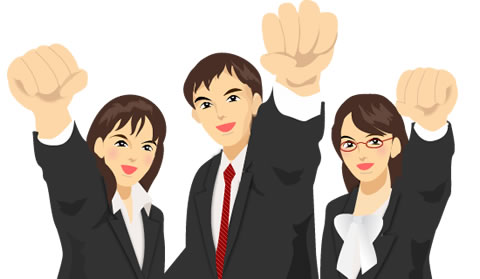 例えば、このようなプログラムを組むことができます。